Об обеспечении безопасности людей на водных объектах Аксаринского  сельского поселения  Мариинско-Посадского района Чувашской Республики в осенне-зимний период 2021-2021 годов В соответствии с п. 24 ст. 15 Федерального закона от 6 октября . № 131-ФЗ «Об общих принципах организации местного самоуправления в Российской Федерации» (изменениями и дополнениями), постановлением Кабинета Министров Чувашской Республики от 26 мая . № 139 «Об утверждении  Правил охраны жизни  людей на воде в Чувашской Республике ,в целях обеспечения безопасности людей на водоемах Аксаринского  сельского поселения в осенне-зимний период 2021-2022 годов  администрация Аксаринского  сельского поселения Мариинско-Посадского района Чувашской Республики   п о с т а н о в л я е т:1. Разработать и утвердить план основных мероприятий по обеспечению безопасности людей на водных объектах в осенне-зимний период 2021-2022 годов согласно приложению.2. Активизировать работу среди населения по разъяснению правил поведения, мер безопасности на воде и на льду в зимний период, используя для этого собрания граждан и родительские собрания в учебном заведении. 3. Установить в местах массового подледного лова предупреждающие и запрещающие знаки.4. Организовать проведение разъяснительной и профилактической работы среди населения в целях предупреждения несчастных случаев и травматизма людей на водных объектах.5. Рекомендовать гражданам осуществлять выход на лед водоемов только после установления безопасной для передвижения людей толщины льда, в соответствии с Правилами охраны жизни людей на воде в Чувашской Республике.6. Опубликовать настоящее постановление в информационном издании «Посадский вестник».7. Контроль за выполнением настоящего постановления возложить на главу Аксаринского сельского поселения.Глава Аксаринского  сельского поселения                                       А.А.ПотемкинаПриложение к постановлению от 09.11.2021 № 58ПЛАНосновных мероприятий по обеспечению безопасности людейна водных объектах в осенне-зимний период 2021-2022 годовЧĂВАШ РЕСПУБЛИКИСĚнт ĚрвĂрри РАЙОНĚ 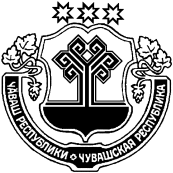 ЧУВАШСКАЯ РЕСПУБЛИКА МАРИИНСКО-ПОСАДСКИЙ РАЙОН  АКСАРИН  ПОСЕЛЕНИЙĚН ЯЛ ХУТЛĂХĚ ЙЫШĂНУ 2021.11. 09 № 58Аксарин ялěАДМИНИСТРАЦИЯАКСАРИНСКОГО  СЕЛЬСКОГОПОСЕЛЕНИЯ ПОСТАНОВЛЕНИЕ09.11. 2021   № 58деревня Аксарино№пп/пНаименование мероприятийСрок исполненияОтветственные исполнители1.Проведение заседание комиссии ЧС и ОПБ по вопросу обеспечения безопасности людей на водных объектах в осенне-зимний период 2021-2022 годовдекабрь Председатель КЧС и ОПБ 2.Провести в МБОУ «Аксаринская НШ-ДС»  профилактические мероприятия "Осторожно, тонкий лед" декабрьКЧС и ОПБ Аксаринского  сельского поселения3.Организовать доведение правил охраны жизни людей на воде населениюПостоянноКЧС и ОПБ Аксаринского  сельского поселения4.Определить потенциально-опасные участки водоемов и обозначить их соответствующими предупреждающими и запрещающими знакамиС момента образования ледоставаКЧС и ОПБ Аксаринского  сельского поселения5.Довести до населения информацию об опасных участках водоемов и местах запрещенных для переправВ периодледоставаКЧС и ОПБ Аксаринского  сельского поселения